IPC CQC Inspection Preparation Pack 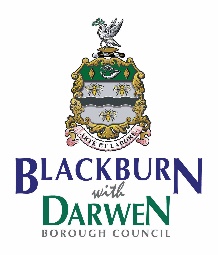 The purpose of this pack is to support the registered manager with the evidence required to demonstrate Care Quality Commission (CQC) registration requirements and compliance with the Health and Social Care Act 2008: code of practice on the prevention and control of infections and related guidance (Code of practice).Evidence required to demonstrate CQC registration requirements and compliance Provide the evidence required to demonstrate compliance with the Code of practice and contains essential compliance resourcesPreventing healthcare associated infectionsSection 1 CQC RequirementsSection 1 CQC RequirementsSection 1 CQC RequirementsContentsDescription ActionThe code of practice, sets out the 10 criteria against which a registered provider will be judged on how it complies with the registration requirements related to Infection Prevention and control (IPC)code of practice, section 21 of the Health and Social Care Act,For referenceHow CQC monitors, inspects and regulates adult social care servicesHow we monitor, inspect and regulate adult social care services - Care Quality Commission (cqc.org.uk)For reference Key lines of enquiry (KLOE), prompts and ratings characteristics for adult social care servicesKey lines of enquiry for adult social care services - Care Quality Commission (cqc.org.uk)For reference Infection prevention and control in care homes (CQC)Infection prevention and control in care homes - Care Quality Commission (cqc.org.uk)For referenceHow to get the most out of inspection (CQC)How to get the most out of inspection (cqc.org.uk)For reference Section 2 Audit tools and policiesSection 2 Audit tools and policiesSection 2 Audit tools and policiesContentsDescription ActionCommode and commode pan compliance: Monthly Audit Tool for Care HomesInfection prevention resources - Lancashire County CouncilAudit to be undertaken monthly and record to be kept.Environmental Audit ToolInfection prevention resources - Lancashire County CouncilAudit to be undertaken 1-3 monthly and a record to be kept.Hand Hygiene Audit ToolInfection prevention resources - Lancashire County CouncilAudit to be undertaken monthly and a copy of the results should be kept locallyMattress and Cover Audit ToolInfection prevention resources - Lancashire County CouncilAudit to be undertaken monthly and a copy of the results should be kept locallyCatheter Audit ToolInfection prevention resources - Lancashire County CouncilAudit to be undertaken monthly and a copy of the results should be kept locallyLaundry Audit Tool Infection prevention resources - Lancashire County CouncilAudit to be undertaken monthly and a copy of the results should be kept locallySluice Audit ToolInfection prevention resources - Lancashire County CouncilAudit to be undertaken monthly and a copy of the results should be kept locallyMaintenance Audit ToolInfection prevention resources - Lancashire County CouncilAudit to be undertaken monthly and a copy of the results should be kept locallyNursing Home Audit ToolInfection prevention resources - Lancashire County CouncilFor reference Residential Audit ToolInfection prevention resources - Lancashire County CouncilFor reference IPC PolicyAll settings should have an IPC policy this should include the chain of infection and the World Health Organisation (WHO) 5 moments of hand hygiene.Should be accessible to all staff.Section 3 Posters, notices, and guidance (please laminate for best practice)Section 3 Posters, notices, and guidance (please laminate for best practice)Section 3 Posters, notices, and guidance (please laminate for best practice)ContentsDescription ActionPersonal Protective Equipment (PPE)Donning and DoffingInfection prevention resources - Lancashire County Councilpersonal-protective-equipment-ppe.pdf (lancashire.gov.uk)Staff should complete compliance every month.Display in appropriate areasCleaning colour codeInfection prevention resources - Lancashire County CouncilDisplay in appropriate areasWorld Health Organisation (WHO) 5 Moments of hand hygienewho 5 momentsDisplay in appropriate areas Hand washing techniqueInfection prevention resources - Lancashire County CouncilDisplay in appropriate areasGet smart hand washing posterInfection prevention resources - Lancashire County CouncilDisplay in appropriate areasSharps Managementsharps-management-policy.pdf (lancashire.gov.uk)Display in appropriate areasHow to clean a bed pan manuallymanual-washing-of-bedpans-and-urinals.pdf (lancashire.gov.uk)Display in appropriate areasCleaning spillagescleaning-spillages.pdf (lancashire.gov.uk)Display in appropriate areasSection 4 Outbreak ManagementSection 4 Outbreak ManagementSection 4 Outbreak ManagementContentsDescription ActionOutbreak ManagementOutbreak management - Lancashire County CouncilWe recommend that staff have access to an outbreak management file with guidance, contact details and line list forms. This will support staff if management are absent.Local contact numbers for reporting outbreaks of infection and Infection Prevention and Control advice for Care HomesCumbria and Lancashire Health Protection Team (HPT)UKHSA North West
Lancashire County Council, Pitt Street Reception, County Hall
Preston
PR1 8XBTelephone: 0344 225 0562Out of hours for health professionals requesting urgent advice: 0344 225 0562Email: clhpt@ukhsa.gov.uk
Lancashire County Council Infection Prevention and Control Team infectionprevention@lancashire.gov.ukDisplay a copy in appropriate areas, e.g., office, on the IPC noticeboard.It is important to contact the IPC team to report any incident or outbreak. This will allow us to give guidance and support throughout the outbreak.Chain of InfectionInfection prevention resources - Lancashire County CouncilStaff should regularly recap knowledge; this can be a topic for team meetings. This can also be found in the IPC policy.Diarrhoea and vomitingDiarrhoea and vomiting (D&V) - Lancashire County CouncilFor referenceAcute Respiratory InfectionPHE document (lancashire.gov.uk)For referenceScabiesScabies - Lancashire County CouncilFor referenceSection 5 Staff Training Section 5 Staff Training Section 5 Staff Training ContentsDescription ActionMandatory trainingAll staff should complete mandatory training, this should include:IPCFood Hygiene Fire safety Basic life support/first aidCare Certificate / QCF Level 2 (or equivalent)Dementia Equality and diversityFalls prevention Health and safetyMedication Mental Capacity and Liberty SafeguardsMoving and handlingNutrition and hydration Person centred carePositive Behaviour Support (and non-restrictive practice)Pressure area carePrevent (Extremism and Radicalisation)Oral healthRecording and reportingSafeguarding (Including Whistle blowing)Specific conditions / Specialist training where appropriate e.g., Learning Disability and Autism, End of Life, Dementia, Diabetes, Epilepsy, Mental Health, Physical InterventionThe Provider has a training plan and matrix which identifies the training that has taken place for a minimum of 80% of all staff and future training needs for the remaining 20% of staff.Skills for care: infection, prevention, and controlInfection, prevention and control (skillsforcare.org.uk) For referenceDoes the setting have an IPC Champion?The Aims for developing this role: • To support the service in ensuring good infection prevention and control (IPC) practices are adopted and maintained in all clinical and non-clinical areas. • To help create and maintain an environment which will reduce the risk of infection to residents/service users, their relatives, social care workers and healthcare workers. This will be achieved by using IPC knowledge and communication skillsIPC care champions - Lancashire County CouncilPlease also see below link for upcoming forums:IPC forums - Lancashire County CouncilWe recommend appointing an IPC champion for the setting, this does not have to be the manager this can be anyone in the setting who has an interest in IPC.Section 6 Admissions and risk assessmentsSection 6 Admissions and risk assessmentsSection 6 Admissions and risk assessmentsContentsDescription ActionAre residents admitted into the service safely?How are the risks of people catching or spreading infection assessed prior to admission?What measures are in place to prevent people with a known or suspected infection from spreading it when they are admitted to the service from a health or social care service or from the community?What measures are in place to prevent people who potentially have an infection from spreading it when they are admitted to the service from a health or social care service or from the community?inter-health-and-social-care-infection-control-transfer-form.pdf (lancashire.gov.uk)The provider carries out risk assessments prior to admitting people to the service. This includes factors that place someone at a higher risk of catching or spreading infection. For example, they have symptoms of infection, have been exposed to known infection or personal factors such as vaccination status, immune status, medications that impact immune response, invasive devices such as catheters or wounds. Risk assessments should also include a person’s ability to understand and carryout IPC measures, such as hand washing. Risk assessments are kept under review.Section 7 Infection and control GuidanceSection 7 Infection and control GuidanceSection 7 Infection and control GuidanceContentsDescription ActionInfection prevention and control: resource for adult social careInfection prevention and control: resource for adult social care - GOV.UK (www.gov.uk)For referenceNational infection prevention and controlNHS England » National infection prevention and controlFor reference Prevention and control of infection in care homes: an information resourceCare homes: infection prevention and control - GOV.UK (www.gov.uk)For reference Helping to prevent infectionHelping to prevent infection | Quick guides to social care topics | Social care | NICE Communities | About | NICEFor referenceImmunisation against infectious diseaseImmunisation against infectious disease - GOV.UK (www.gov.uk)For reference Health and Social Care Act 2008: code of practice on the prevention and control of infectionsHealth and Social Care Act 2008: code of practice on the prevention and control of infections - GOV.UK (www.gov.uk)For reference The Yellow Card scheme: guidance for healthcare professionals, patients and the publicThe Yellow Card scheme: guidance for healthcare professionals, patients and the public - GOV.UK (www.gov.uk)For reference 